令和3年6月24日会　　員部 会 長　各　位地区会長第34回沖縄県薬剤師会学術大会の演題募集について時下、益々ご清祥のこととお慶び申し上げます。さて、標記学術大会を、令和3年10月31日（日）沖縄県薬剤師会館に於いて開催（定員を超えた場合は沖縄県看護協会館にて開催予定）することとなりました。つきましては、下記により演題を募集致しますので、多数のお申し込みを頂きますようお願い申し上げます。但し、原則として1グループ企業1演題とします。また、新型コロナウイルスの感染状況によっては、WEB開催や延期または中止となることもご留意ください。記１．演題募集部門名：①保険薬局部門　　②学校薬剤師部門　③女性薬剤師部門　　④公衆衛生部門⑤行政薬剤師部門　⑥病院診療所部門　⑦卸勤務薬剤師部門　⑧青年薬剤師部門⑨医薬品情報部門　⑩試験検査部門　　⑪地区・支部部門　　⑫多職種連携部門⑬OTC・健康食品関連部門　　　　　　 ⑭その他２．発　　表：1演題 10分（発表8分、質疑応答2分）、口頭発表（PowerPoint）とします。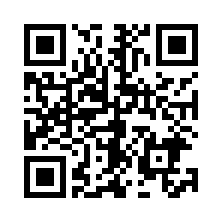 ３．申込方法：沖縄県薬剤師会ホームページよりお願い致します。https://www.okiyaku.or.jp/news/261４．申込期限：令和3年8月6日（金）　令和3年9月10日（金）　※期限延長しました。５．講演要旨：A4サイズ（縦）1枚程度（1,400字以内）でメールにて提出下さい。　　　　　　　※講演要旨作成要領を必ずお読みいただき、作成をお願い致します。提出期限　令和3年9月30日（木）※大会参加申込については、後日お知らせいたします。講演要旨作成要領沖縄県薬剤師会学術大会実行委員会１．ご提出いただきました講演要旨の原稿は、文字の書体やサイズ、掲載方法等を統一して要旨集を作成しますので、下記の要領で原稿を作成して下さい。各種掲載事項等の統一や実行委員会による査読も行われますので、一部作成の見直しや訂正、編集があることをご了承ください。２．人を対象とした研究の場合，「人を対象とする生命科学・医学系研究に関する倫理指針」や「ヘルシンキ宣言」等の関連指針に則った倫理的な配慮が必要です。その場合は発表中にその旨開示してください。３．発表スライドの最初に利益相反（COI）の開示をお願いします。2.3.の詳細は後日連絡致します。４．講演要旨はMicrosoft Word（A4サイズ）で作成して下さい。（A4用紙１枚にまとめて下さい）５．演題、所属、氏名は下記のように配置して下さい。（演者の氏名には、先頭に○印を付けて下さい。）＜作成見本＞